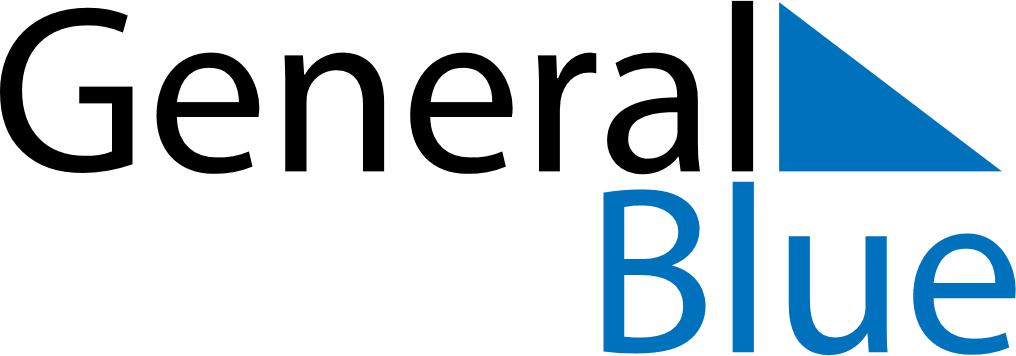 May 2025May 2025May 2025May 2025SerbiaSerbiaSerbiaMondayTuesdayWednesdayThursdayFridaySaturdaySaturdaySunday12334Labour DayLabour Day56789101011Victory Day1213141516171718192021222324242526272829303131